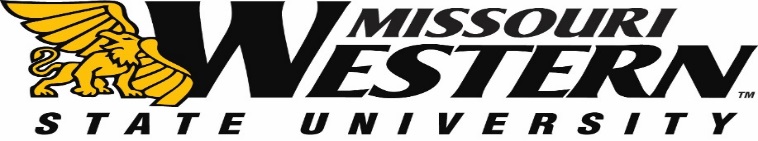 FORMAL BID FB24-034FOR       INSTALLATION SECURITY CAMERAS IN SCANLON RESIDENCE HALLSubmission Deadline:  August 23, 20232:00 p.m. Central TimeQuestions and/or requests for clarification of this FB should be submitted via email to the Purchasing Manager, Kelly Sloan at purchase@missouriwestern.edu. All questions and/or clarifications can be sent at any time regarding this FB to the Purchasing Department until 12:00pm on August 21, 2023.  Questions received after this date may not be answered.  Please reference the FB24-034 on all correspondence.   Answers to the submitted questions will be e-mailed to each vendor as an addendum to this solicitation.  It is the responsibility of all interested parties to read this information and return it as part of the FB confirming receipt.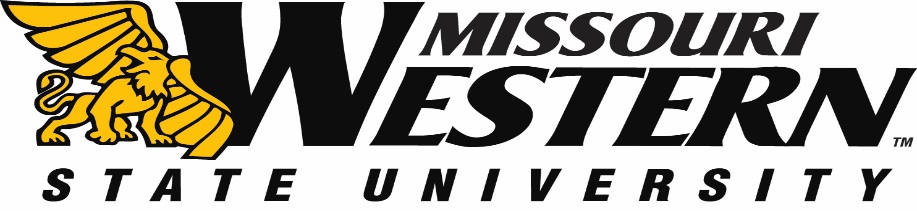 BID SPECIFICATION SHEET FOR FB24-034INSTALLATION SECURITY CAMERAS IN SCANLON RESIDENCE HALLSUMMARYMissouri Western State University (MWSU) requests bids for the installation of indoor IP-based security cameras and associated network runs at various locations in the Scanlon Hall residence hall. The security cameras will be provided by Missouri Western and are not part of the bid request.SCOPE AND LOCATIONS PATHWAYThe following is a list of locations for camera installation. Please also see the attached floorplansindicating locations and rough camera directions (green), associated wire closets (red), and preferredroutes of particular network runs. Cable lengths below were measured by Missouri Western staff alongthe indicated, preferred route, and are to be considered approximates.Floor 	Location 			Camera Model 		Wiring Closet 		Length (ft)1st 	100JJ Lounge 			CF81-E 			Basement 			951st	100 above Lounge doors 	CF81-E 			Basement 			901st  	100, outside office, facing west 	CD62 			1st East 			1801st 	100, outside office, facing north CM41 			1st East				 1801st	North knuckle facing north 	CM41 			1st North 			351st	 North knuckle facing south 	CM41 			1st North 			451st 	East knuckle facing east 	CM41 			1st East 			351st 	East knuckle facing west 	CM41 			1st East 			452nd 	North knuckle facing north 	CM41 			2nd North 			352nd 	North knuckle facing south 	CM41 			2nd North 			452nd 	East knuckle facing east 	CM41 			2nd East 			352nd	East knuckle facing west 	CM41 			2nd East			 452nd 	Elevator lobby			 CF81-E 			2nd East 			1453rd 	North knuckle facing north 	CM41 			3rd North 			353rd	North knuckle facing south 	CM41 			3rd North 			453rd 	East knuckle facing east 	CM41 			3rd East 			353rd 	East knuckle facing west 	CM41 			3rd East			 453rd	Elevator lobby 			CF81-E 			3rd East 			1454th  	North knuckle facing north 	CM41 			4th North 			354th  	North knuckle facing south 	CM41			4th North 			454th  	East knuckle facing east 	CM41 			4th East 			354th  	East knuckle facing west 	CM41 			4th East			 454th  	Elevator lobby 			CF81-E 			4th East 			145GENERAL SPECIFICATIONS AND REQUIREMENTSInstaller shall provide all necessary equipment to perform the installations and testing.Installer shall test, label, and document all installed cables and hardware.Installer shall provide a 1-year warranty on parts and installation.Cameras to be installed are Verkada models CM42 indoor mini-dome, CF81-E fisheye, and CD62 indoor dome cameras. Installation information can be found on the Verkada website (www.verkada.com).Network cable shall be category 6 indoor plenum-rated.Network cable shall be terminated on existing patch panels in wiring closets, and with a RJ45 modular end on camera-side (i.e. plugged directly into camera). Missouri Western will provide patch cables from patch panels to network equipment.Installer shall work with Missouri Western staff to identify appropriate patch panel locations for cable terminations.Installer shall create a reference of location and camera serial numbers, and provide to Missouri Western at conclusion of installation.Installer must remove the three (3) existing cameras in floors 2 through 4 elevator lobbies and replace with the new Verkada CM81-E fisheye cameras. Installer may use existing closed-circuit cabling to these specific cameras as pull-cords to facilitate new cable installation.Installation will start on or after August 28, 2023, once Missouri Western’s Fall Semester has begun, and must be completed by to September 30, 2023.
NO MANDATORY PRE-BID MEETINGNo pre-bid meeting is scheduled.  Bidders may schedule time to visit the building with Technology Services staff on or after August 18, 2023 during office hours of 8:00am – 4:30pm.  Call 816-271-5880 to schedule time.  BID INFORMATIONSealed bids must be submitted no later than August 23, 2023 2:00 p.m. Central Time to:Missouri Western State UniversityPurchasing, Popplewell Hall 2214525 Downs DriveSt. Joseph, MO  64507Electronic or faxed bids will not be accepted. Missouri Western reserves the right to accept or reject any or all bids. Responses must be signed and sealed in mailing envelopes with the Respondent’s name and address clearly written on the outside.  The Formal Bid Number (FB24-034) shall also be clearly marked on the outside of the envelope or package.  Bids may not be accepted if the FB number is not on the outside of the envelope.MWSU reserves the right to award to the bidder whose bid complies with all mandatory specifications and requirements and is the lowest and best bid for supplies. Missouri Western reserves the right to accept or reject any or all items of this bid.Bid will be evaluated and awarded as a whole; to one vendor and not as separate projects.All questions should be directed to Kelly Sloan, Purchasing Manager purchase@missouriwestern.edu. Pricing must be FOB Missouri Western State University.Include with your bid:Current signed W-9Pricing sheet page 5Include any addendum(s) with your initialsInvitation to bid (separate document)Completed page 7Completed MOU signature pages (the last three pages of E-Verify) info page 6PRICING SHEET FOR FB24-034INSTALLATION SECURITY CAMERAS IN SCANLON RESIDENCE HALLBase Bid				$ __________________________Company _________________________________________________Phone Number:________________________________________________Printed Name:__________________________________________________Authorized Signature 						   Date ______________This will not a prevailing wage project and the following are required.Bidders must submit a notarized Affidavit of Work Authorization and completed MOU signature pages, per attached memorandum dated January 2014, with their bids.A Certificate of Liability Insurance will also be required with MWSU listed as an additional insured and a performance bond.Missouri Revised Statute Chapter 292.675 went into effect on August 28, 2008, all on-site employees are required to complete the ten-hour safety training program.PROJECT INFORMATIONTO:			ALL BIDDERS FROM:           	MISSOURI WESTERN STATE UNIVERSITYDATE:  		January 2014RE:			ADDITIONAL BID SUBMISSION REQUIREMENTSPlease review Missouri statute, 285.530 RSMo, regarding employment of unauthorized aliens. Pursuant to RSMo 285.530 (1), No business entity or employer shall knowingly employ, hire for employment, or continue to employ an unauthorized alien to perform work within the State of Missouri, and (2), the bidder must affirm its enrollment and participation in a federal work authorization program with respect to the employees proposed to work in connection with the services requested herein by:Submitting a completed, notarized copy of AFFIDAVIT OF WORK AUTHORIZATION (attached) and,Providing documentation affirming the bidder’s enrollment and participation in a federal work authorization program (see below) with respect to the employees proposed to work in connection with the services requested herein.A copy of RSMo 285.530 can be viewed in its entirety at:https://revisor.mo.gov/main/OneSection.aspx?section=285.530E-Verify is an example of a federal work authorization program.  Acceptable enrollment and participation documentation consists of completed copy of the E-Verify Memorandum of Understanding (MOU).  For vendors that are not already enrolled and participating in a federal work authorization program, E-Verify is available at:https://www.e-verify.gov/The successful bidder will be required to submit a notarized Affidavit of Work Authorization and the completed MOU signature pages (the last three pages) with their bid.  A bid that does not include these items may be deemed non-responsive.WORK AUTHORIZATION AFFIDAVITPURSUANT TO R.S.Mo. §285.530(For all bids in excess of $5,000.00)Effective 1/1/09State of Missouri		)				)ssCounty of Buchanan		)Comes now ________________________________ (Name of Business Entity Authorized Representative) as _____________________ (Position/Title) first being duly sworn on my oath, affirm __________________________ (Business Entity Name) is enrolled and will continue to participate in the E-Verify federal work authorization program with respect to employees hired after enrollment in the program who are proposed to work in connection with the services related to contract(s) with the State of Missouri for the duration of the contract(s), if awarded in accordance with subsection 2 of section 285.530, RSMo.  I also affirm that ____________________________ (Business Entity Name) does not and will not knowingly employ a person who is an unauthorized alien in connection with the contracted services provided under the contract(s) for the duration of the contract(s), if awarded.In Affirmation thereof, the facts stated above are true and correct.  (The undersigned understands that false statements made in this filing are subject to the penalties provided under section 575.040, RSMo.)Subscribed and sworn to before me this _____________ of ___________________.  I am 						(DAY)		(MONTH, YEAR)commissioned as a notary public within the County of _____________________, State of  							(NAME OF COUNTY)_______________________, and my commission expires on _________________.	(NAME OF STATE)						(DATE)Authorized Representative’s SignaturePrinted NameTitleDateE-Mail AddressE-Verify Company ID NumberSignature of NotaryDate